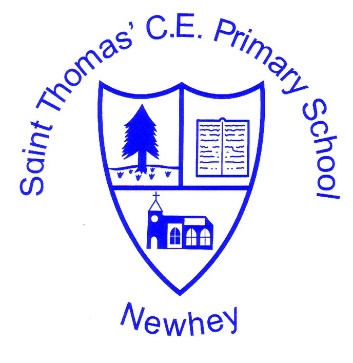 The Little School with the Big Heart‘With God All Things are Possible’ Matthew 19:26Design and Technology VocabularyKS1KS1KS2KS2KS2Class 1 (EYFS/Year 1)Class 2(Year 1/Year 2)Class 3(Year 2/year3)Class 4(Year 4/year 5)Class 5(year 5/year 6)Milestone 1structure                             balanced                            stable                                   free-standing                          brace                                    base                                   annotate                              centre of gravity                                                     rigid                                     properties                         construct                               slabnature                                 beam                                column                                  labelled diagramcombined                           automatically                    fluency                                  accuratemanufactured                 adapt                                   refine                                   inspiration                                 purpose                             user                                   prototype                               damprotect                               solid                                     mortar                                    hollowconnected                      arranged                                   bond                                     removebalanced                        earthquake                         architects                               foundationsautomatically             rear                                      guide bridge                               rotatinghorizontal                   vertical                                   diagonal                                  attachtransparent                opaque                                  rigid                                             pivotfulcrum                       force                                      input                                            outputmechanism                 chassis                              grown                                             reared                            caught                     processed food                      seasonal food                                 harvestfood poisoning          prepare                                 storedMilestone 1structure                             balanced                            stable                                   free-standing                          brace                                    base                                   annotate                              centre of gravity                                                     rigid                                     properties                         construct                               slabnature                                 beam                                column                                  labelled diagramcombined                           automatically                    fluency                                  accuratemanufactured                 adapt                                   refine                                   inspiration                                 purpose                             user                                   prototype                               damprotect                               solid                                     mortar                                    hollowconnected                      arranged                                   bond                                     removebalanced                        earthquake                         architects                               foundationsautomatically             rear                                      guide bridge                               rotatinghorizontal                   vertical                                   diagonal                                  attachtransparent                opaque                                  rigid                                             pivotfulcrum                       force                                      input                                            outputmechanism                 chassis                              grown                                             reared                            caught                     processed food                      seasonal food                                 harvestfood poisoning          prepare                                 storedMilestone 2deviceapp-enabledrespond
annotateautomaticallyfluencyinspirationpurposeuserprototypeLEDconductiveadhesiveexploded diagramilluminateenhancepivotfulcrumlinearrotaryreciprocatingoscillatinglinked lever mechanismpneumaticcompressedpressurehydraulicpistonhollow cylinderreciprocatingrigidtrussdistributestrutjoining platepioneerchordpierstrengthstabilityvarietypurposecontainconjunctionexternalaspectspartscoordinatesassembleaccuratenutrientspulseswholegrainbacteriapreserverefrigeratedMilestone 2deviceapp-enabledrespond
annotateautomaticallyfluencyinspirationpurposeuserprototypeLEDconductiveadhesiveexploded diagramilluminateenhancepivotfulcrumlinearrotaryreciprocatingoscillatinglinked lever mechanismpneumaticcompressedpressurehydraulicpistonhollow cylinderreciprocatingrigidtrussdistributestrutjoining platepioneerchordpierstrengthstabilityvarietypurposecontainconjunctionexternalaspectspartscoordinatesassembleaccuratenutrientspulseswholegrainbacteriapreserverefrigeratedMilestone 3Artificial Intelligencesensorannotatecomponentdetectautomaticallyfluencyinspirationpurposeuserprototyperotarypropellercombinedperfectedellipseparabolaassembletechniqueconstructextendassemblecombinecircumferencemechanical advantagephysicistgear traininterlockmitre gearlinearreciprocatingvice versadwelleccentric circleaccurateperishableinfectiouscompostperennialannual